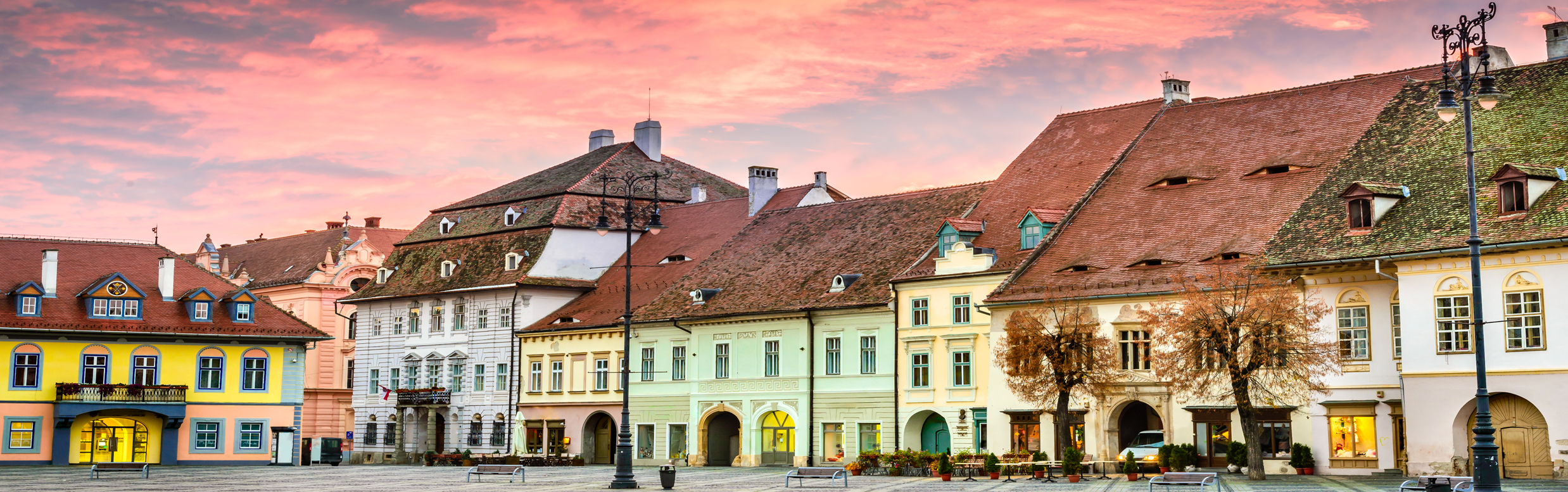 Formular de exprimare a interesului de participareFirma:		 	      Adresa:	 	 	      Telefon/Fax:		      E-mail:			      Pagină de internet:	      Participant:          	       Funcție:	  	  	      Mobil:			       Domeniul de activitate:	       Doresc să particip la bursa de cooperare din Sighișoara (miercuri, 10.04.2019, 14:00 - 16:00, Hotel Double Tree by Hilton-Cavaler) și doresc o întâlnire cu următoarea firmă/următoarele firme:  Doresc să particip la simpozionul de specialitate din Sighișoara (miercuri, 10.04.2019, 09:00-13:00, Hotel Double Tree by Hilton-Cavaler)Vă rugăm să transmiteți formularul completat prin fax la: 0040 21-2231538 sau pe e-mail către dumitru.eduard@ahkrumaenien.ro până cel târziu miercuri, 03 aprilie 2019.Participarea la bursa de cooperare precum şi la simpozionul de specialitate de la Sighișoara se face în baza înscrierii şi nu presupune nicio taxa de participare.Profilele participanților la proiectProiect inițiat și susținut de: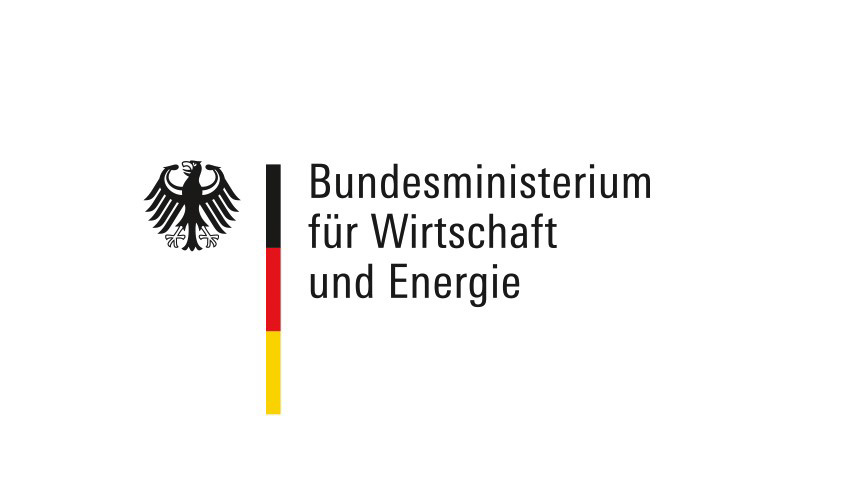 Obiectul central al Ministerului Federal al Economiei și Energiei (BMWi) este de a revigora economia socială de piață, de a asigura dezvoltarea durabilă și de a întări coeziunea socială în Germania. Acest lucru duce la diferite obiective, care constituie un ghid pentru acțiune politică concretă: încurajarea învestiţiilor, a inovaţiei, a dezvoltării infrastructurii digitale şi de transporturi, a internaţionalizării în special la nivel de IMM, integrarea imigranților, eficientizarea tranziției energetice, dezvoltarea continuă a uniunii economice și deschiderea piețelor în Europa.Prin programul pentru accesarea de piețe noi pentru IMM-uri, în care se înscrie acest proiect, Ministerul Federal al Economiei și Energiei contribuie la îmbunătăţirea poziționării internaționale a companiilor germane. Mai multe informații pot fi accesate pe http://www.bmwi.de. Organizatori: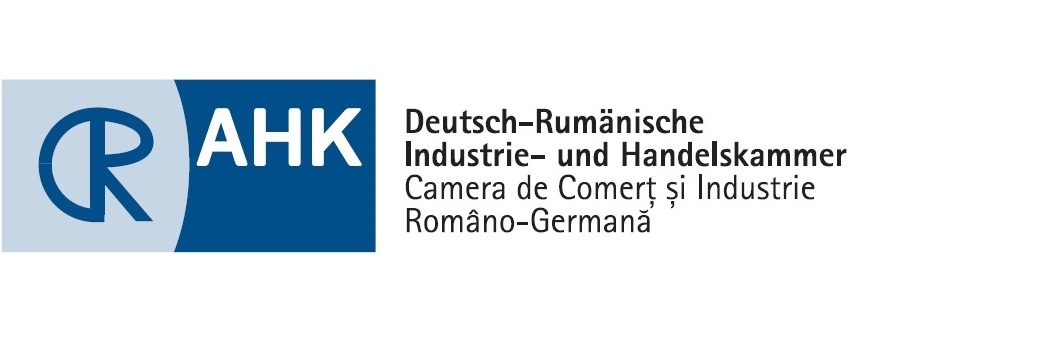 Camera de Comerț și Industrie Româno-Germană (AHK România) este reprezentanța oficială a economiei germane și totodată cea mai mare Cameră de comerț bilaterală din România. AHK România aparține, alături de Camerele de comerț și industrie germane (IHK), rețelei globale a Camerelor de comerț germane bilaterale, reunite sub umbrela Uniunii Camerelor de Comerț și Industrie din Germania (DIHK). Camera de Comerț și Industrie Româno-Germană, înființată în septembrie 2002, numără peste 550 de firme-membre și oferă companiilor o platformă importantă pentru networking, schimb de informații și experiențe. Prin serviciile pe care le oferă și prin evenimentele pe care le organizează, AHK România susține activ companiile germane la intrarea lor pe piața românească și este totodată partener al firmelor românești interesate de piața germană. În România AHK România se implică activ în implementarea sistemului dual de învățământ după model german, promovează dezvoltarea economică durabilă prin platforma GreenTech econet romania (http://www.econet-romania.com/), cât și oferă prin Curtea Permanentă de Arbitraj de pe lângă AHK România o alternative fiabilă transfrontalieră, la sistemul juridic comun, care poate să ţină pasul cu procesele în continua schimbare din mediul economic. Mai multe informații pot fi accesate pe http://rumaenien.ahk.de/ro/.  Reprezentată de Sebastian Metz, Director General, Membru în Consiliul Director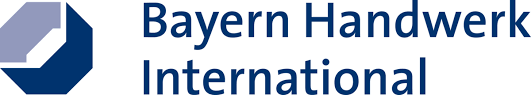 Societatea Bayern Handwerk International (BHI) este de peste 25 de ani primul punct de contact pentru întreprinderile meșteșugărești bavareze care urmăresc internaţionalizarea. A fost înființată în anul 1989 de către Camerele de meșteșugari din landul Bavaria, pentru a facilita accesul companiilor bavareze la piața unică europeană. BHI oferă consiliere cu privire la toate aspectele legate de comerțul exterior și organizează seminarii, delegații de afaceri, burse de cooperare și târguri, în scopul de a pregăti întreprinderile meșteșugărești pentru relaţii economice internaţionale. BHI este interconectată cu ministere și cu Camere meșteșugărești, Camere de comerț și diverse organizații la nivelul UE. Mai multe informații pot fi accesate pe http://www.bh-international.de. 
Reprezentată de Andreas Gfall, Director GeneralContact:Deutsch-Rumänische Industrie- und Handelskammer Camera de Comerț și Industrie Româno-GermanăEduard DumitruE: 	dumitru.eduard@ahkrumaenien.ro T: 	0040 21 207 91 44F:	0040 21 223 15 38 W:	https://rumaenien.ahk.de/ro/proiecte/delegatie-de-afaceri-2019/ AAB  Drymat-Systeme GmbH ECODRY Systeme GmbH Genossenschaft-Werke für Solnhofener Platten GmbH Helske Energy save GmbH Krah und Grote Messtechnik Kunstverlag Josef Fink Restaurierungatelier Roland Vogel Restore GmbH Schreinerei Thomas Hierbeck Wibbeke Denkmalpfelge GmbHProgram Delegaţie de afaceri „Construcţii sustenabile Restaurare şi Calificarea Forței de Muncă în domeniul Protejării Patrimoniului“08.- 11.04.2019 Program Delegaţie de afaceri „Construcţii sustenabile Restaurare şi Calificarea Forței de Muncă în domeniul Protejării Patrimoniului“08.- 11.04.2019 Luni, 08.04.2019 Sibiu11:30Sosirea delegației în Sibiu, preluare & check-in Prânz comun al delegației14:30Întâlnire la Primăria Sibiu (Doamna primar Astrid Fodor), la Fundația Biserici Fortificate, precum și la Biserica Evanghelică (TBC) SearaWorkshop (Briefing) despre România, urmat de cină Înnoptare în Sibiu la hotel Golden Tulip Ana Tower, Școala De Înot Str. 2, 550005, SibiuMarți, 09.04.2019 TransilvaniaVizite & întâlniri cu potențiali multiplicatori relevanți / autorități publice 08:00Check out și transfer cu autocarul din Sibiu spre Metiș09:00 – 12:30Breasla pictorilor și zugravilor ”Maler-und Lackiererinnung” München în colaborare cu breasla meșteșugarilor din München și a școlii profesionale pentru construcții MünchenProiecte de perfecționare pentru bisericile fortificate din Transilvania, Metiș12:00-12:30Prânz comun12:30-13:30Transfer spre Alma Vii 13:30-15:00Vizită cetății din Alma Vii însoțită de compania de construcție și conservare Conpazo și Fundația Mihai EminescuCompania Conpazo a restaurat cetatea din Alma Vii De la 15:00 Transfer către Sighișoara 16:00 Sosire și Check-In la hotel Double Tree by Hilton Sighisoara-CavalerConsiliul Europei Str. 6, 545400, Sighișoara16:30-18:00Tur organizat al orașului cu garda medievală a cetății Sighișoara De la 18:30 Cină comună a delegațieiÎnnoptare în Sighișoara Miercuri, 10.04.2019 Sighișoara09:00-13:00 09:00-09:1009:10-09:1509:15-09:2509:25-09:3509:35-10:0510:05-10:1510:15-10:2510:25-10:4010:40-11:1011:10-11:4011:40-11:5011:50-12:0012:00-12:3012:30-12:4012:40-12:5012:50:13:00Simpozion de specialitate în SighișoaraÎntâmpinare oficială a participanților germani și româniPrezentare a Programului de Dezvoltarea Pieței pentru IMM-uri Ilinca Pandele – AHK RomaniaProtejarea patrimoniului și restaurareRoland Vogel  - Restaurierungatelier Roland VogelMăsuri de restaurare în domeniul picturii, al stucului și tencuielii sau al lemnuluiThomas Wibbeke - Wibbeke Denkmalpfelge GmbHScurtă prezentare a posibilelor domenii de cooperare româno-germanăJohannes Bertleff - JB ArhitecturaDe la vechi la nou. Protejarea patrimoniului în meșteșugul tâmplărieiThomas Hierbeck, Bettina Hierbeck - Schreinerei Thomas HierbeckFerestre pentru clădirile de patrimoniuHans Ritt - Restore GmbHRestaurare și încurajarea antreprenoriatului în acest domeniu Caroline Fernolend  - Fundația Mihai Eminescu PauzăPerformanța și know-how-ul industriei germane în domeniul protejării, renovării și restaurării monumentelorDoris Thalmeier – Bayern Wandwerk International ECODRY – Partenerul dumneavoastră pentru soluții împotriva umezelii dăunatoare pentru clădiri de patrimoniuPetra Grasso, Berndt Müller Hammerström - ECODRY Systeme GmbHPiatra Solnhofer – Marmura Jura – Roca din natură pentru construcții interioareAndreas Sperng  - Genossenschaft-Werke für Solnhofener Platten GmbHScurtă prezentare a produselor, tehnologiilor, serviciilor germane în RomâniaRobert Tătar – Bosch RomâniaTehnica de măsurare și control pentru conservare preventivăRobert Krah - Krah und Grote MesstechnikNoi tehnologii pentru lucrări de renovareFrank Lindner - Drymat-Systeme GmbHPrezentarea unui ghid al orașuluiJosef Fink, Jürgen Henkel - Kunstverlag Josef FinkHotel Double Tree by Hilton Sighisoara-Cavaler13:00-14:00Pauză de prânz14:00-16:00În a doua parte a zilei: Discuții B2B pentru companiile germane Networking-CocktailEvenimentul va oferi în cadrul pauzelor, precum și la networking-cocktailul ulterior suficient spațiu de discuție pentru companiile române și germane. De la 16:30 Transfer cu autocarul spre Brasov Check-in la hotel Kolping Petőfi Sándor 27, Brașov Joi, 11.04.2019 TransilvaniaVizite & întâlniri cu potențiali multiplicatori relevanți / autorități publice 08:30 Check-out și transfer spre Ghimbav Vizită la biserica fortificată, care urmează a fi restaurată, și a centrului medieval împreună cu reprezentanți ai orașului Ghimbav a fost atestat documentar pentru prima dată în anul 1342, când este posibil să fi fost întemeiat de către coloniștii germani. De-a lungul a sute de ani locuitorii orașului au fost în majoritate sașii transilvăneni. Organizarea tipică a comunităților sătești ale sașilor a fost păstrată. Influența săsească încă se simte în oraș: acesta înfățișează o structură tipic săsească, străzi care merg paralel, de-a lungul apei. Primăria își dorește acum să restaureze biserica fortificată aparținătoare și centrul medieval.10:00 Transfer spre Brașov 10:30 -12:00Vizitarea lucrărilor de restaurare ale Bisericii Negre din Brașov Biserica Neagră din Brașov este cea mai importantă construcție bisericească gotică din Transilvania și din Europa de Sud-Est. Biserica Neagră este cea mai importantă construcție sacrală situată între Viena și Constantinopol și este, de asemenea, cea mai mare și biserică gotică din această parte a Europei. Construcția precedentă a fost o bazilică romană din perioada întemeierii Brașovului prin ordinul teutonic de la 1211. După distrugerea acesteia cauzată de invazia mongolă din 1241 biserica a fost reconstruită ca o biserică-hală gotică. Construcția a început în anul 1383, fiind gata undeva în anul 1480. La mijlocul secolului 16 Biserica Neagră a fost centrul reformei săsești condusă de Johannes Honterus. Pe lângă mărimea bisericii (coama acoperișului 42 m, lungimea 90 m) impresionante sunt și mărimea orgii mecanice cu cele 3993 de tuburi și clopotele de șase tone. Până în 1914 în turn se găseau șase clopote din care trei au fost luate și topite pentru scopuri de război. Cele trei rămase se găsesc și astăzi în același loc.Ambele ceasuri de turn se găsesc la o înălțime de aproape 30 m. Sunt decorate cu fresce colorate și prezintă aforisme latinești.Biserica, unde astăzi au loc lucrări de restaurare, aparține comunității Honterus protestante și vorbitoare de limba germană a Bisericii Protestante A. B. din România, al cărei reprezentant ne va face și turul. 12:00-13:00Prânzul delegației 13:00 Transfer cu autocarul spre Sibiu17:00Plecarea delegației din SibiuNr.FirmaDescriere & ProduseObiective în România1AAB Archäologische Ausgrabungen und Bauprojektbetreuung www.aab-archaeologie@t-online.de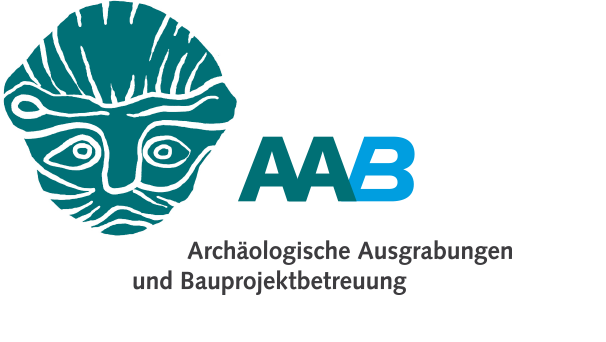 Participant:René Bräunig Proprietar Germană, engleză, rusă, suedezăDomeniul economic Arheologie de clădiri, consiliere proiecte de construcțiiAnul înființării: 1996Numărul de angajați: 61Cifră de afaceri anuală (mil.€): 2,7Activitățile firmei: - consilierea documentației arheologice a proiectelor de construcție- management de proiectProduse/Servicii: - însoțirea construcțiilor arheologice- prospectare- documentare și cercetare- analiza constatărilor, analiza fondurilor- analiza constatărilor, inventarul fondurilor- excavarea și evaluarea științifică a lucrărilor de construcție arheologice și a săpăturilor din zonă - raport de expertiză- procesarea săpăturilor vechi folosind metode moderneAvantaje:- orientare puternică spre tehnologia modernă de măsurare- personal profesionist Cooperare cu:- arhitecți și proiectanți-meşteşugari sau întreprinderi meşteşugăreşti locale- antreprenori generaliProfilul partenerului: - furnizarea de servicii similareSprijin oferit partenerilor: - suport personal- cercetare și dezvoltare- instruire tehnicăGrupuri țintă: - autorităţile de construcții- restauratori- cercetători în construcții- deținători privați de clădiri- autorități pentru protejarea patrimoniului2Drymat-Systeme GmbHwww.drymat.de 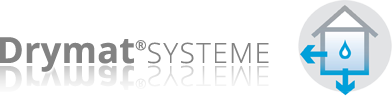 Participant:Frank LindnerDirector general Germană, engleză, rusă Domeniul economic: Distribuția de sisteme de drenajAnul înființării:  2009Numărul de angajați: 16Cifră de afaceri anuală (mil.€): 4Activitățile firmei: - diagnosticare - dezumidificarea și desalinizarea perețilorProduse/Servicii:- sisteme de drenaj DRYMAT M2030- sisteme de anod- Drymat 2030 EO+- Expertiză și protocolAvantaje:- ieftin- nu există murdărie rezultată din construcții- durabilCooperare cu: - arhitecți și proiectanți- meşteşugari sau întreprinderi meşteşugăreşti locale - antreprenori generaliParteneri pentru distribuție:- importatori, angrosiști, distribuitori, comercianți cu amănuntul- agenți comerciali pe bază de comision- importator cu cunoștințe din industrieSprijin oferit partenerilor: - patente sau licențe- instruire tehnicăGrupuri țintă: - persoane private- contractori publici3ECODRY Systeme GmbHwww.ecodry.de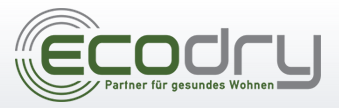 Participant:Petra GrassoBusiness DirectorGermană, engleză, italianăBerndt Müller-HammerströmCEOGermană, englezăDomeniul economic: Distribuția de sisteme de drenajAnul înființării: 1981 Numărul de angajați: 8 Cifră de afaceri anuală (mil.€): 0,8Cota de export (%): 60Activitățile firmei:- lucrări de dezumidificare a pereților- tencuire și vopsire- aer condiționat și igienizare- înlăturarea mucegaiului- încălzire și energie- sisteme de ventilareProduse/Servicii:- metode patentate de dezumidificare a zidurilor, tencuială pentru umiditatea zidurilor, vopsea de climatizare, igienizarea ventilației în camere- specialiști pentru problemele de umiditate în construcțiiAvantaje:- potențial ridicat al pieței din pricina umidității construcțiilor din numeroase țări- material folosit de secole- tencuiala pentru umiditatea zidurilor deține o anume singularitate pe piațăCooperare cu:- meșteșugari sau întreprinderi meșteșugărești locale- arhitecți și proiectanți- antreprenori generaliParteneri pentru distribuție:- importatori, angrosiști- importator cu cunoștințe din industrieProfilul partenerului:- ar trebui să dispună de o bază de clienți existentă, să fie cunoscut pe piață și dacă este posibil să lucreze într-o rețea de parteneri Sprijin oferit partenerilor:- patente și licențe - instruire tehnică- suport personal- are un partener de distribuție în RomâniaGrupuri țintă: - restauratori- meșteșugari pentru lucrări de construcții și reamenajare - constructori- decidenți ai societăților de construcții- decidenți din cadrul instituțiilor bisericeștiNr.FirmaDescriere & ProduseObiective în România4Genossenschafts-Werke für Solnhofener Platten GmbH     www.genowe.de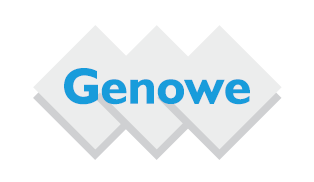 Participant:Andreas SprengDepartament vânzăriGermană, EnglezăDomeniul economic: Fabricarea produselor minerale nemetalice (inclusiv industria sticlei și a produselor din sticlă) Anul înființării: 1899, preluat de M. Niefnecker în feb. 2016 Numărul de angajați: 10;Cifră de afaceri anuală (mil.€): 1,35Cota de export (%): 23Activitățile firmei:- prelucrarea de piatră naturală din Solnhofen și marmură JuraProduse/Servicii:- plăci pentru pereți și podele, trepte, glafuri din piatră naturală Solnhofen și din marmură Jura pentru uz intern- plăci de fațade din marmură Jura pentru uz exterior - plăci poligonale din piatră naturală Solnhofen pentru ux exterior în zone cu climă temperatăAvantaje:- piatră naturală unică în lume din zona Solnhofen-Eichstätt- material folosit de secole- piatra naturală Solnhofen este cel mai dens calcarCooperare cu:- meşteşugari sau întreprinderi meşteşugăreşti locale- arhitecți și proiectanțiParteneri pentru distribuție:- importatori, angrosiști, distribuitori, comercianți cu amănuntul, agenți comerciali pe bază de comisionProfilul partenerului:- partener cu cunostințe despre folosirea pietrei naturale ca material pentru uz intern și eventual despre piatra produsă de firmăGrupuri țintă: - ateliere de prelucrare piatră naturală- companii de comerț cu piatră naturală- instituții responsabile pentru monumentele istorice - autorități contractante- domeniul construcțiilor (construcții industriale și de administrare,  biserici, lucrări interioare)5Helske Energy save GmbH www.helskeenergysave.de 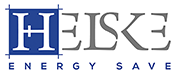 Participant:Horst-Peter ScheskeDirector generalGermanăDomeniul economic: Materiale de construcții pentru renovarea și reamenajarea de clădiri vechi, monumente de patrimoniuAnul înființării: 2018Numărul de angajați: 10Cifră de afaceri anuală (mil.€): 1,5Cota de export (%): 5Activitățile firmei: - vânzarea de produse speciale pentru renovări și reamenajăriProduse/Servicii: - Nano PT- Nano AM- Nano TC- Nano Coat HomeAvantaje: - aplicabile în același mod ca orice obiect Cooperare cu:- antreprenori generali- meșteșugari sau întreprinderi meșteșugărești localeParteneri pentru distribuție:- importatori, angrosiști- comerciali pe bază de comisionSprijin oferit partenerilor: - suport personal- instruire tehnicăGrupuri țintă:- profesioniști pentru renovări și salubritate- arhitecți- firme de construcții- contractori publici- biserici și asociații6Krah und Grote Messtechnik www.krah-grote.com 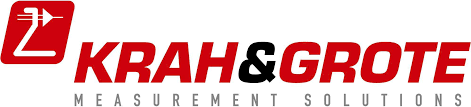 Participant:Robert KrahProprietar Germană, englezăDomeniul economic: Tehnică de măsurare și controlAnul înființării: 1992Numărul de angajați: 8Cifră de afaceri anuală (mil.€): 1Cota de export (%): 5Activitățile firmei: - tehnică de măsurare și control pentru conservare preventivă în domeniul protejării patrimoniului - consiliere în  probleme de climatizare- serviciul de supraveghere pentru climatizare Produse/Servicii: - microsenzori pentru umiditatea relativă și temperatură, senzori pentru dioxid de carbon, senzori pentru noxe- regulator de umiditate absolut pentru ventilație controlată cu umiditate- cutii de adsorbție pentru stabilizarea climatului și reducerea noxelor- sistemul de date MIG10- transmiterea datelor la distanță CanMeleon 2.0- software de evaluare și analiză ClimateView 3DAvantaje: - specializare pe obiectele de în ceea ce privește tehnologia de ventilație, de măsurare și control- soluționarea problemelor unice, proiectarea conceptuală, execuția și supravegherea ulterioară a sistemelor și a obiectelor- uz al celor mai recente tehnologii- colaborare la planuri internaționale de cercetare pentru protecția bunului artistic și cultural- colaborare interdisciplinară pentru rezolvarea problemelorCooperare cu:- arhitecți și proiectanți - antreprenori generali- meșteșugari sau întreprinderi meșteșugărești localePotențiali furnizori: - sisteme de ventilație- cerința restauratorului- echipamente pentru muzeeParteneri pentru distribuție:- importatori, angrosiști, distribuitori, comercianți cu amănuntul- agenți comerciali pe bază de comision- importator cu cunoștințe din industrieSprijin oferit pentru producție:- contract de fabricațieSprijin oferit partenerilor: - instruire tehnicăGrupuri țintă: - proiectanți si constructori de muzee- restauratori și conservatori de monumente- organizații pentru distribuția produselor noastre  - furnizori de servicii de proiectare- consultanți în probleme de climatizare pentru clădirile istorice- arhitecți și planificatori pentru construcții în clădirile existenteNrFirmaDescriere & ProduseObiective în România7Kunstverlag Josef Fink GmbH www.kunstverlag-fink.de 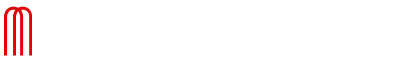 Participant:Josef FinkDirector generalGermanăDomeniul economic: Producție de carte și ghid de artă, editură Anul înființării: 1996Numărul de angajați: 4Cifră de afaceri anuală (mil.€): 0,8Cota de export (%): 10Activitățile firmei: - producția de carte și ghid de artă în domeniul protejării patrimoniului, al arhitecturii și al arteiProduse/Servicii: - program de carte: monografii ale artistului, cărți despre conservarea monumentelor, arhitectură, istorie a artei, reprezentări cultural-istorice, literatură religioasă și pieto- istorică, anuare și serii de publicații.- ghidul de artă: caiete bogat ilustrate despre biserici, clădiri seculare și muzeeAvantaje: - publicațiile noastre sunt publicate parțial în mai multe limbi și sunt distribuite în toată EuropaCooperare cu: - arhitecți și proiectanți - antreprenori generali- meșteșugari sau întreprinderi meșteșugărești localeParteneri pentru distribuție:- importator cu cunoștințe din industrie Sprijin oferit partenerilor:- patente/licențeGrupuri țintă: - parohii/ administrații bisericești (pastori, epitropi)- directori de muzee, parteneri de discuție pentru lucrări de publicare în muzee- arhitecți/restauratori- responsabili de turism - artiști (pictură, grafică, sculptură), autori, fotografi8Restaurierungatelier Roland Vogelhttp://www.restaurator-rolandvogel.deParticipant:Roland VogelConducere profesională și operaționalăGermană, englezăDomeniul economic: Restaurare și protejarea patrimoniului Anul înființării: 1985Numărul de angajați: 5Cifră de afaceri anuală (mil.€): Activitățile firmei:- restaurarea de picturi și sculpturi din secolele 15-20, și a suprafețelor din lemn- investigație, managamentul construcției, documentare Produse/Servicii: - analiza stării clădirilor istorice și a elementelor de structură, pre-planificare și planificare - proiectare, managementul riscului, concepte pentru măsurile luate, determinarea costurilor - contracte de cantități, executare de oferte și alocare, consiliere profesională a proiectelor și controlling- intermedierea intereselor patrimoniului de stat- relații cu publicul, publicații, documentare, achziții- preinvestigare, dezvoltarea de concept de conservare și restaurareAvantaje:- experiență îndelungată în domeniul protejării patrimoniuluiCooperare cu: - arhitecți și proiectanți - antreprenori generali- meşteşugari sau întreprinderi meşteşugăreşti localeSprijin oferit partenerilor: - suport personal- instruire tehnică- consiliere și planificare pentru proiecte de restaurare a patrimoniuluiGrupuri țintă: - monumente de patrimoniu ale statului- deținători de clădiri de patrimoniu- muzee- colecții private9Restore GmbH www.risan.ccParticipant:Hans RittDirector general GermanăDomeniul economic: RestaurareAnul înființării: 2002Numărul de angajați: 10Cifră de afaceri anuală (mil.€): 0,76Activitățile firmei:- atelierele noastre efectuază, în principal, lucrări de restaurare și tâmplărie pentru clădirile de patrimoniuProduse/Servicii:- restaurarea ferestrelor și ușilor istorice - efectuarea de lucrări de pictură, lucrări de sticlărie, lucrări de tâmplărieAvantaje:- renovare multilaterală a clădirilor istorice, clădirilor școlare, castelelor și a cetăților- nepoluantCooperare cu:- arhitecți și proiectanți- meşteşugari sau întreprinderi meşteşugăreşti localeSprijin oferit partenerilor: - instruire tehnicăGrupuri țintă: - arhitecți- autorități din sectorul de construcții- tâmplării- restauratoriNrFirmaDescriere & ProduseObiective în România10Schreinerei Thomas-Hierbeckwww.hierbeck.de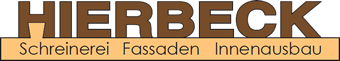 Participant:Thomas HierbeckProprietarGermanăDomeniul economic: TâmplărieAnul înființării: 1875Numărul de angajați: 29Cifră de afaceri anuală (mil.€): 2,5Activitățile firmei:- păstrarea și înlocuirea structurilor istorice și inventarul de lemn Produse/Servicii:- ferestre după model istoric- ferestre batante- construcții special- renovarea ferestrelor- îmbunătățirea energetică a construcției de ferestre- revizuirea inventarului (mobilier, usi)Cooperare cu:- arhitecți și proiectanți- meşteşugari sau întreprinderi meşteşugăreşti localeSprijin oferit pentru producție:- Contract de fabricație (export de bunuri la comandă în eșantioane)- operațiune de prelucrareProfilul partenerului: - cooperarea transnațională la nivel de egalitate între colegi. Învățarea să aibă loc unul pe celălalt, schimbând experiențeleSprijin oferit partenerilor: - suport personalGrupuri țintă: - colegi meșteșugari- tâmplari11Wibbeke Denkmalpflegemonumentele istorice